időpont: 2012. május 14.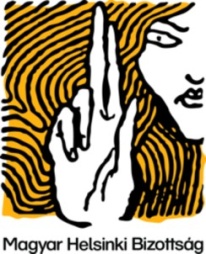 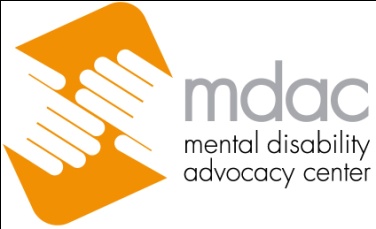 helyszín: Európai Ifjúsági Központ (1024 Zivatar u. 1-3.) Monitoring a kínzás megelőzése érdekében
– Magyarország felkészülése a Nemzeti Megelőző Mechanizmus működtetésére 8.30 – 9.00		érkezés, regisztráció9.00 – 9.30		bemutatkozás, bevezetőelnök:		Thomas Hammarberg az Európa Tanács korábbi emberi jogi biztosaA KÍNZÁS ELLENI EGYEZMÉNY FAKULTATÍV JEGYZŐKÖNYVBŐL SZÁRMAZÓ KÖTELEZETTSÉGEK9.30 – 9.55		Prof. Malcolm Evans elnök,ENSZ Megelőzési Albizottság:Mi a Nemzeti Megelőző Mechanizmus? Miért fontos a mechanizmus szerepe az állami intézményeknek? – háttéranyag: A Megelőzési Albizottság Iránymutatásai9.55 – 10.20	Dr. Matthew Pringle programvezető,Association for the Prevention of Torture:Milyen lépések szükségesek a Nemzeti Megelőző Mechanizmus hatékony működéséhez? Jó nemzetközi gyakorlatok – a prezentáció anyaga10.20 – 10.45	beszélgetés a résztvevőkkel10.45 – 11.15	szünetA MAGYAR HELYZET11.15 – 11.35	Prof. Dr. Szabó Máté az alapvető jogok biztosa:Felkészülés a magyar Nemzeti Megelőző Mechanizmus működtetésére 2012-2015-ben11.35 – 11.55	dr. Kádár András Kristóf társelnök,Magyar Helsinki Bizottság:A hatályos magyar szabályozás civil szemmel – az előadás anyaga11.55 – 12.25	beszélgetés a résztvevőkkel12.25 – 13.45	ebédNEMZETKÖZI PÉLDÁK: KIHÍVÁSOK ÉS JÓ GYAKORLATOK13.45 – 14.10	Dr. Rachel Murray igazgató,Bristoli Egyetem Emberi Jogok Érvényesítési Központja:A különböző összetételben működő Nemzeti Megelőző Mechanizmus kihívásai és jó gyakorlatai – az előadás anyaga14.10 – 14.35	Ivan Selih helyettes ombudsman,a Nemzeti Megelőző Mechanizmus vezetője:A szlovén modell – a prezentáció14.35 – 15.00	beszélgetés a résztvevőkkel15.00 – 15.30	szünetEGYÜTTMŰKÖDÉSEK KIALAKÍTÁSA15.30 – 15.45	Prof. Malcolm Evans elnök,ENSZ Megelőzési Albizottság:Az ENSZ Megelőzési Albizottsága, a Nemzeti Megelőző Mechanizmus és a kormány közötti együttműködés – háttéranyag: az NPM-ek önértékelésének módszertana15.45 – 16.00	Oliver Lewis ügyvezető igazgató, Központ a Mentális Sérültek Jogaiért Alapítvány (MDAC):A Fogyatékossággal élő személyek jogairól szóló ENSZ egyezmény ellenőrzési mechanizmusainak hasonlóságai – prezentáció és háttéranyag: Ellenőrző lista a CRPD 33. cikkének hatékony végrehajtásához 16.00 – 16.15	Dr. Matthew Pringle programvezető, Association for the Prevention of Torture:A Nemzeti Megelőző Mechanizmus együttműködése hazai és nemzetközi szervezetekkel – a prezentáció16.15 – 16.30	beszélgetés a résztvevőkkelA TOVÁBBLÉPÉS16.30 – 17.00	panelbeszélgetés moderátor: Dr. Uitz Renáta professzor, Közép-európai Egyetem résztvevők: Thomas Hammarberg, az ET korábbi emberi jogi biztosaProf. Malcolm Evans elnök, ENSZ Megelőzési AlbizottságProf. Dr. Szabó Máté, az alapvető jogok biztosadr. Gáva Krisztián helyettes államtitkár, Közigazgatási és Igazságügyi Minisztérium Oliver Lewis ügyvezető igazgató, Központ a Mentális Sérültek Jogaiért Alapítványdr. Kádár András Kristóf társelnök, Magyar Helsinki BizottságEzt a rendezvényt a Nyílt Társadalom Intézet és a Zennström Philanthropies támogatta.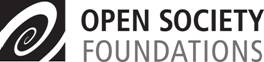 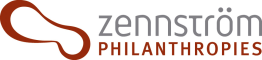 